                                                                                                        							Załącznik nr 1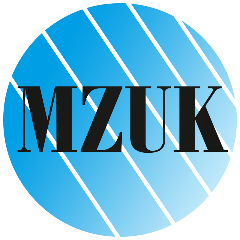 Miejski Zakład Usług Komunalnych w Sosnowcu........................., dnia …………………….…………………………………………………….............          Imię i nazwisko upoważniającego…………………………………………………...............                     Dokładny adres…………………………………………………...............               Dowód osobisty seria/numer…………………………………………….....................                  wydany przez / w dniu………………………………………………..................                    Telefon kontaktowyUpoważnienie
Niniejszym upoważniam ………………….……………………….………………………………………………………………………………………………………..
…………………………………………………………………………………………………………………………………………………………………………………………..                                          Nazwa podmiotu gospodarczego (osoba prawna/ fizyczna) , siedziba, adresdo odbioru zwłok  zmarłego:  imię ………………………………………………           nazwisko ……………………………………………………………stopień pokrewieństwa .............................................................................data zgonu …………………………………………………. akt zgonu nr …………………………………………………..……………..wydany przez Urząd Stanu Cywilnego …………………………………………………………………………………………………Zapłata za usługi wykonane przez MZUK nastąpi na podstawie Faktury VAT. Fakturę  proszę wystawić na:……………………………………………………...................................................... Imię i nazwisko / Nazwa podmiotu gospodarczego (osoba prawna /  fizyczna)…………………………………………………...............                     Dokładny adres…………………………………………………...............			       …………………………………………….....................Dowód osobisty seria/numer							wydany przez / w dniu………………………………………………..................                    Telefon kontaktowyUpoważnienie obejmuje umocowanie do załatwienia wszelkich formalności oraz odbioru i podpisania dokumentów, rachunków, faktur Vat itp. dotyczących zmarłego.                      ……………………………………………………………..                                                                                 ...........................................................................Pieczęć firmowa podmiotu gospodarczego (zakładu pogrzebowego)                                                      Czytelny podpis osoby udzielającej upoważnienia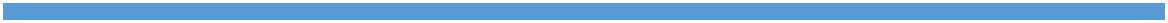  Dane do kontaktu:                                                                                                                                                                    Dane podatnika: Miejski Zakład Usług Komunalnych w Sosnowcu                       www.mzuk.sosnowiec.pl                                                          Gmina Sosnowiec 41-214 Sosnowiec, ulica Plonów 22i  	                              tel. (32) 291 79 22                                    41-200 Sosnowiec, aleja Zwycięstwa 20 Nr rachunku bankowego: 28 1020 2313 0000 3902 0579 7800    e-mail: sekretariat@mzuk.sosnowiec.pl                                  NIP: 644 345 36 72